	Одговор на „Захтев за појашњењем конкурсне документације за ЈН набавку рачунарског материјала (тонера)  број 404-02-00221/2020-14“	Заинтересована лица су упутила питања везана за следеће: 	1) „Молимо вас да потврдите да за оригиналне тонере подразумевате оригиналне тонере произведене од стране произвођача уређаја за који се тонери набављају, из разлога што само у том случају се не губи гаранција за уређаје у гарантном року“	2) Заинтересовано лице је упутило сугестије везане за доставу потврде („оригинал потврда произвођача или оригинал потврду представништва произвођача тонера или оригинал потврду овлашћеног дистрибутера којом се потврђује да су тонери које испоручује за све време током трајања уговора оригинални као и да је понуђач за територију Србије овлашћен за продају оригиналних тонера произведених од произвођача опреме за које се користе) у смислу заштите наручиоца  од махинација нелојалних понуђача и обезбеђења испоруке оригиналних тонера – 	Одговор Управе за пољопривредно земљиште:	Поштовани, Потврђујемо да под термином оригинални тонери подразумевамо оригиналне тонере произведене од стране произвођача за који се тонери набављају, из разлога што располажемо штампачима који су у гаранцији, а нарочито због претходних искустава са коришћењем не оригиналних тонера када смо изгубили право на гаранцију због коришћења истих.Потврду произвођача не захтевамо у конкурсној документацији, из разлога што смо у претходним годинама и набавкама тонера имали примедбе да захтевањем наведене потврде сужавамо конкуренцију. Такође, понуђачи су навели да је потврду тешко добити јер “proizvođač opreme kao i predstavništvo proizvođača opreme neće izdati predmetnu potvrdu. Samim tim broj ponuđača je sužen, jer proizvođač i kancelarija imaju nekoliko svojih partnerа kojima izdaju potvrde i čije su ponude mnogostruko veće od realnih.Na domaćem tržištu postoji veliki broj uvoznika originalnih i zamenskih tonera, koji ne kupuju robu preko ponuđačevog kanalа ili kancelarije (jer je mnogostruko skuplje), već od evropskih veleprodavaca.“	Комисија за јавну набавку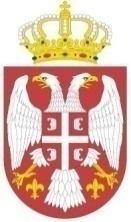 Република СрбијаМИНИСТАРСТВО ПОЉОПРИВРЕДЕ, ШУМАРСТВА И ПОЉОПРИВРЕДЕУправа за пољопривредно земљиштеГрачаничка 8, БеоградБрој: 404-02-00221/2020-14Датум: 30.04.2020. године 